INFORME DE ACTIVIDADES DE LA DIRECCION DE VINCULACION Y DIFUSION DEL 1 AL 31 DE OCTUBRE DE 2019FECHA DE ELABORACIÓN:     6 DE NOVIEMBRE DE 2019ELABORADO POR: JESUS RIVERA COYOTZINDirección  de Vinculación                                  INFORME DE ACTIVIDADES DE LA DIRECCION DE VINCULACION Y DIFUSION DEL 1 AL 31 DE OCTUBRE DE 2019FECHA DE ELABORACIÓN:     6 DE NOVIEMBRE DE 2019ELABORADO POR: CLAUDIA TORRES RIVERADepartamento de Vinculación                                  INFORME DE ACTIVIDADES DE LA DIRECCION DE VINCULACION Y DIFUSION DEL 1° AL 31 DEL MES DE OCTUBRE DE 2019FECHA DE ELABORACIÓN:         04 DE NOVIEMBRE DE 2019              ELABORADO POR:               LCC LUZ EDITH JARAMILLO RAMIREZ                    DIRECCIÓN DE VINCULACIÓNINFORME DE ACTIVIDADES DE LA DIRECCION DE VINCULACION Y DIFUSION DEL 1° AL 30 DEL MES DE OCTUBRE DE 2019FECHA DE ELABORACIÓN: 11 de NOVIEMBRE de 2019                      ELABORADO POR: Roxana Romero Romero                          Departamento de extensión universitaria. INFORME DE ACTIVIDADES DE LA DIRECCION DE VINCULACION Y DIFUSION DEL 1° AL 31 DEL MES DE OCTUBRE DE 2019FECHA DE ELABORACIÓN:         04 DE NOVIEMBRE DE 2019              ELABORADO POR: EDUARDO FERNADEZ VAZQUEZ                    COMUNICACIÓNINFORME DE ACTIVIDADES DE LA OFICINA DE DISEÑO Y LOGÍSTICA MES DE OCTUBRE DE 2019FECHA DE ELABORACIÓN: 05 DE NOVIEMBRE DE 2019ELABORADO POR: DG. ROBERTO CARLOS TEYSSIERINFORME DE ACTIVIDADES DE LA DIRECCION DE VINCULACION Y DIFUSION DEL 4 AL 29 DE NOVIEMBRE DE 2019FECHA DE ELABORACIÓN:     3 DE DICIEMBRE DE 2019ELABORADO POR: JESUS RIVERA COYOTZINDirección  de Vinculación                                  INFORME DE ACTIVIDADES DE LA DIRECCION DE VINCULACION Y DIFUSION DEL 4 AL 29 DE NOVIEMBRE DE 2019FECHA DE ELABORACIÓN:     3 DE DICIEMBRE DE 2019ELABORADO POR: CLAUDIA TORRES RIVERADepartamento de Vinculación                                  INFORME DE ACTIVIDADES DE LA DIRECCION DE VINCULACION Y DIFUSION DEL 1° AL 30 DEL MES DE NOVIEMBRE DE 2019FECHA DE ELABORACIÓN:         04 DE DICIEMBRE DE 2019              ELABORADO POR:               LCC LUZ EDITH JARAMILLO RAMIREZ                    DIRECCIÓN DE VINCULACIÓNINFORME DE ACTIVIDADES DE LA DIRECCION DE VINCULACION Y DIFUSION DEL 1° AL 30 DEL MES DE NOVIEMBRE DE 2019FECHA DE ELABORACIÓN: 9 de diciembre de 2019                      ELABORADO POR: Roxana Romero Romero                          Departamento de extensión universitaria. INFORME DE ACTIVIDADES DE LA DIRECCION DE VINCULACION Y DIFUSION DEL 1° AL 30 DEL MES DE NOVIEMBRE DE 2019FECHA DE ELABORACIÓN: 9 de diciembre de 2019                      ELABORADO POR: EDUARDO FERNANDEZ VAZQUEZCOMUNICACION                               INFORME DE ACTIVIDADES DE LA DIRECCION DE VINCULACION Y DIFUSION DEL 2 AL 20 DE DICIEMBRE DE 2019FECHA DE ELABORACIÓN:     8 DE ENERO DE 2020ELABORADO POR: JESUS RIVERA COYOTZINDepartamento de Vinculación                                  INFORME DE ACTIVIDADES DE LA DIRECCION DE VINCULACION Y DIFUSION DEL 2 AL 20 DE DICIEMBRE DE 2019FECHA DE ELABORACIÓN:     8 DE ENERO DE 2020ELABORADO POR: CLAUDIA TORRES RIVERADepartamento de Vinculación                                  INFORME DE ACTIVIDADES DE LA DIRECCION DE VINCULACION Y DIFUSION DEL 1° AL 19 DEL MES DE DICIEMBRE DE 2019FECHA DE ELABORACIÓN:         19 DE DICIEMBRE DE 2019              ELABORADO POR:               LCC LUZ EDITH JARAMILLO RAMIREZ                    DIRECCIÓN DE VINCULACIÓNINFORME DE ACTIVIDADES DE LA DIRECCION DE VINCULACION Y DIFUSION DEL 1° AL 30 DEL MES DE DICIEMBRE DE 2019FECHA DE ELABORACIÓN: 8 de enero de 2019                      ELABORADO POR: Roxana Romero Romero                          Departamento de extensión universitaria. FECHAACTIVIDADBENEFICIO O IMPACTOOctubre 2019Reunión con la Dra. Verónica Cortes Espinosa titular del CIBA para acordar fecha para firma de convenio de colaboraciónFirma de convenioOctubre 2019Reunión con Clauzter para revisar proceso de avance del diplomado a impartir a docentes de la UPTxDiplomadosOctubre 2019Entrevista para tv Tlaxcala por inauguración de taller de box y presentación de Braulio Ávila como entrenador de la UPTx EntrevistaOctubre 2019Reunión con representantes de la empresa EUSK México para acordar desarrollo de actividades dentro del convenio de colaboraciónBeneficios de convenioOctubre 2019Reunión del consejo de integración comunitaria en la empresa Bayern en Ixtacuixtla Reunión de trabajoOctubre 2019Firma de convenio de colaboración con club nahuales Firma de convenioOctubre 2019Reunión con representantes del municipio de Amaxac para acordar temas del contrato de servicios con respecto al convenio de colaboración.Beneficios de convenioFECHAACTIVIDADBENEFICIO O IMPACTOOctubre 2019Seguimiento a la aplicación del Plan de Control de Visitas Industriales. Seguimiento a las visitas industriales con mayor énfasis en el cumplimiento de objetivos académicos.Octubre 2019Gestión y seguimiento de visitas industriales solicitadas por los programas educativos. Formación integralOctubre 2019Canalización de vacantes laborales solicitadas por las empresas al área de atención correspondiente en la Oficina de seguimiento de egresadosApoyo a la inserción laboralOctubre 2019Gestión y publicación de vacantes para realización de estancias y estadías para las seis ingenierías.Apoyo a la inserción laboralOctubre 2019Seguimiento a Propuesta de convenio a: CEDH, Secretaría de Cultura, ITEA, INEGI, Capital Conection, SEDECO, Alimentos Texo, CIBA, Patos Verdes al Rescate, Schnellecke Logistics, Instituto Superior Tecnológico de Las Choapas, Veracruz, CONALEP, CECYTE, SCHLEMMER, SECRETARIA DE SEGURIDAD PÚBLICA PUEBLA, MANPOWER, AYUNTAMIENTO HUAMANTLA.Apoyo a colocación en Estadías y Vinculación en generalOctubre 2019Aplicación de la encuesta de salida para recién egresadosApoyo a seguimiento de egresadosOctubre 2019Seguimiento de visitas industriales realizadas durante el cuatrimestreMejora continuaOctubre 2019Alimentación de la base de empresas para seguimiento.Mejora continua y seguimiento7 de octubre 2019Firma de convenio con Imtechmex SA de CV.Apoyo a colocación en Estadías y Vinculación en general10 de octubre de 2019Firma de convenio con el ITEA.Proyecto para desarrollar aplicación que contribuya a la educación de adultos.Octubre 2019Reuniones con el Dr. Antonio Juárez para mejorar el Sistema de Estancias y estadías16 de octubre de 2019Atención a solicitud de información para Informe de Gobierno16 de octubre de 2019Llenado de formatos sobre convenios firmados en el  trimestre julio-septiembre para el cumplimiento de la Ley de Transparencia25 de octubre de 2019Coordinación de conferencia “Delitos Cibernéticos” impartida por oficiales de la Policía federal.Apoyo a la formación integral del estudiante21 de octubre de 2019Asistencia a reunión sobre la elaboración del Programa Operativo Anual 2020Planeación22 de octubre de 2019Reunión con el Abogado general sobre la conformación del Consejo Social22 de octubre de 2019Atención a solicitud de información para apoyar al estudio de factibilidad de las Maestrías en Ingeniería Administrativa y en Ingeniería en TI23 de octubre de 2019Reunión de revisión del Plan de desarrollo institucional. Planeación28 de octubre de 2019Reuniones de asesoría para actualizar el PID con el CIIDEN y con la Coordinación de Internacionalización30 de octubre de 2019Actualización del Plan institucional de desarrollo del área de Vinculación30 de octubre de 2019Reunión de Revisión a entrevista y encuesta para estudiantes, aplicadas por la Dirección de PlaneaciónFECHAACTIVIDADBENEFICIO O IMPACTO1 al 31 de octubre de 2019Manejo de Facebook  (Publicación de vacantes y atención a egresados)53194 alcances1 al 31 de octubre de 2019Recepción y Promoción de Vacantes (Atención a empresas/egresados )34 Vacantes de empresas personalizadas a la UPTx y 15 vacantes generales del Fideicomiso de los CIX1 al 31 de octubre de 2019Reunión con representantes de RH para recibir vacantes de las empresas: ATSGLOBE, HCQ, CONSTRUCTIVISMO CIBERNETICO INTERNACIONAL SA DE CV, PIXSOFT SERVICIOS INTERNACIONALES EN TECNOLOGIAS DE LA INFORMACION, HUF MEXICO, BARRADAS REFRIGENACION COMERCIAL SA DE CV, SERVICIOS INCORPORADOS MULTIPLES SAPI DE CV, MECANICA TEX, FERIA DEL EMPLEO SEDE HUAMANTLAVinculación con RH de empresas empleadoras de egresados1 al 31 de octubre de 2019Atender a aspirantes de nuevo ingreso de manera personalizada de las 7 ingenierías para la Convocatoria de Intermedios (alumnos, docentes, padres de familia y tutores).Promoción y Difusión Académica1 al 31 de octubre de 2019Aplicación de encuestas de opinión de empleadores a RH  (Como parte del SGC del subproceso clave de seguimiento de egresados)Seguimiento de Egresados9 al 18 de octubre de 2019Enviar información personalizada  de vacantes a egresados de la publicación del CIXTrabajo Administrativo/Seguimiento de Egresados1 al 31 de octubre de 2019Armar y entregar 25 kits de promoción Promoción y Difusión Académica1 al 31 de octubre de 2019Captación de información para credenciales de egresados (llenado de fichas de identificación)Seguimiento de Egresados1 al 31 de octubre de 2019Reuniones de trabajo en el grupo general y en el transversal para la acreditación a través de CACEI  Y CACECAAcreditación/Seguimiento de Egresados/Promoción y Difusión/Ing. Financiera1 al 23 de octubre de 2019Trámites en el Patronato de Feria y en la UPTx para la colocación de un Stand Promocional en la Feria de Tlaxcala 2019Promoción y Difusión1 al 31 de octubre de 2019Aplicación de cuestionarios de egresados por PE de egresados cohorte 2011//14 y 2012/15 en Google Forms y reporte semanal de avance Seguimiento de Egresados1 al 31 de octubre de 2019Coordinación y participación de asistencia en 15 Ferias de Orientación Vocacional en BachilleratosPromoción y Difusión24 al 31 de octubre de 2019Coordinación y participación de asistencia al Stand de Feria de Tlaxcala 2019Seguimiento de Egresados1 al 31 de octubre de 2019Visitas Guiadas de bachilleratos, aspirantes y padres de familia en la UPTxPromoción y Difusión8 de octubre de 2019Elaboración y entrega de información de egresados y empleadores a Ingeniería QuímicaSeguimiento de Egresados9 de octubre de 2019Apoyo en registro en la Conferencia del rector de Chapingo en la UPTxTrabajo Administrativo9 y 17 de octubre de 2019Elaboración y entrega de información de egresados y empleadores para líneas de investigación de Posgrado TI y FinancieraSeguimiento de Egresados14 de octubre de 2019Elaboración y entrega de Programa de Promoción y Difusión Académica solicitado por Directores de PEPromoción y Difusión14 de octubre de 2019Reenvío de información digital de seguimiento de egresados y tendencias laborales a Directores de PESeguimiento de Egresados14 de octubre de 2019Apoyo en registro en la Conferencia y Exposición de Carolina O’FarrilTrabajo Administrativo15 de octubre de 2019Elaboración y entrega de información estadística  sobre Seguimiento de Egresados a Servicios Escolares para la CGUTyPSeguimiento de Egresados15 de octubre de 2019Elaboración y entrega de información a la Dirección de Transparencia para subir a plataforma estatal y nacionalTrabajo Administrativo16 al 24 de octubre de 2019Ultimar detalles de asistencia al Stand de Feria de Tlaxcala 2019 por Dirección y DepartamentoPromoción y Difusión17 de octubre de 2019Elaboración y entrega de información estadística sobre seguimiento de egresados para la Dirección de Planeación (Informe de Gobierno)Seguimiento de Egresados18 de octubre de 2019Solicitud de información del Consejo Social para la CGUTyPTrabajo Administrativo21 de octubre de 2019Participación en Radio UPTxPromoción y Difusión22 de octubre de 2019Solicitud de información estadística sobre seguimiento de egresados para la CGUTyP, fecha de entrega 15 de noviembreSeguimiento de Egresados24 de octubre de 2019Inicio de Feria Tlaxcala 2019, participación en la InauguraciónPromoción y Difusión29 de octubre de 2019Reunión de trabajo con Directores de PE para seguimiento de Egresados en el PIDESeguimiento de Egresados30 de octubre de 2019Reunión de trabajo en la Dirección de PlaneaciónSeguimiento de EgresadosFECHAACTIVIDADBENEFICIO O IMPACTO1 de octubre de 2019Reunión de Logística para programa Hack por la PazPreparar el proyecto de Hack por la Paz, el cual fortalecerá la educación integral del alumno. 4 de octubre de 2019Visita a TaxiCab Records en vías de acuerdo de convenio. Se arregla convenio de colaboración en el cual se recibirá apoyo gratuito de artistas para conciertos y tarifas especiales para los jóvenes de ensamble musical. 9 de octubre de 2019Visita del Rector de la Universidad Autónoma de Chapingo plática:” Formación de Posgrado y suficiencia alimentaria en México”. Se hizo la vinculación con el rector de la universidad para abrir la posibilidad de colaboración entre ambas instituciones. 10 de octubre de 2019Audición de Programa de Canto de Interpolitécnicas Se obtuvieron a los perfiles más preparados para representarnos en los siguientes juegos regionales en la UPPue14 de octubre de 2019Inauguración de Exposición Itinerancias de Carolina O´Farrill: Arte en Movimiento. Se montó la exposición ITINERANCIAS en biblioteca planta Alta, donde los jóvenes tendrán acceso por un mes a una exposición que combina arte y ecología.  22 de octubre de 2019Platica de igualdad de género: El amor no mata. Por Nadia Ramos Arano. Se dio información para reconocer patrones de violencia en las relaciones personales de mujeres y hombres, buscando formar el criterio de nuestros estudiantes fortaleciendo su yo emocional. 25 y 26 de octubre de 2019Reunión Técnica de Interpolitécnicas Región V   Asistimos a la reunión técnica de los juegos interpolitécnicos en UPPue, donde se llegaron a acuerdos entre instituciones para el evento y se hizo el proceso de inscripción.28 de octubre de 2019Conferencia “EL ABC DE LA IMPORTACIÓN”Se dio un programa especializado a la Ingeniería financiera, donde aprendieron diversas herramientas para poder importar y exportar productos.  15 al 31 de octubre de 2019Gestión de Juegos Interpolitécnicos, preparación de selectivos y generación de documentación.  Se preparó el papeleo, selección, promoción, asesoría, coaching, y todo lo requerido para ser parte de los juegos VII juegos regionales interpolitécnicas V 2019.31 de octubre de 2019Concurso de Catrinas UPTxSe hizo el concurso anual de Catrinas de UPTx, donde las 7 ingenierías hicieron uso de su creatividad para promover nuestras tradiciones. FECHAACTIVIDADBENEFICIO O IMPACTO7Entrega de premios a ganadores 3er concurso de redes.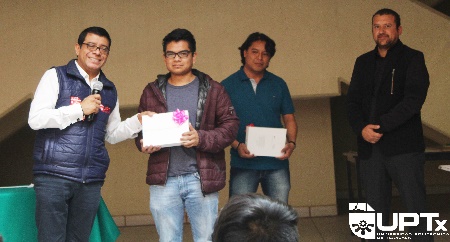 9Visita de USA Education.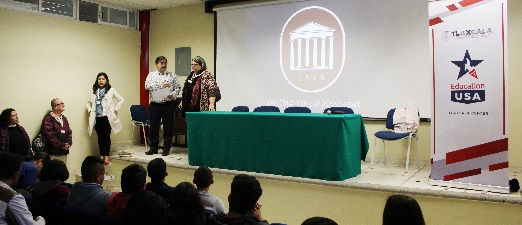 9Visita Rector Chapingo.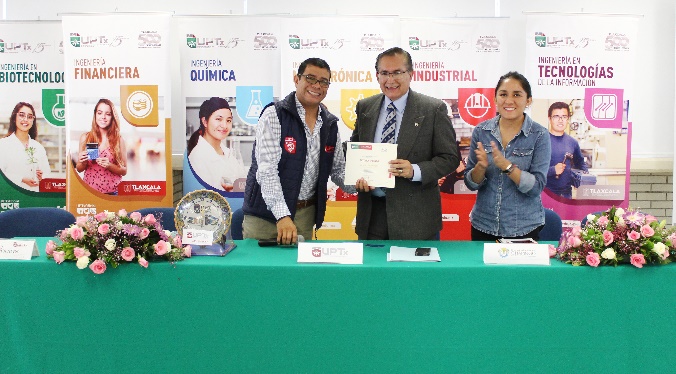 10Firma de convenio con ITEA.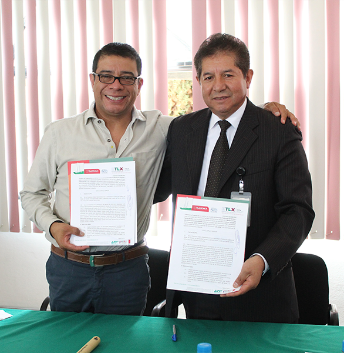 14Exposición pictórica Carolina O´Farril.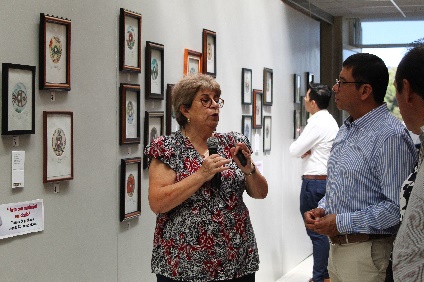 22Visita a Delegación SEP en Tlaxcala.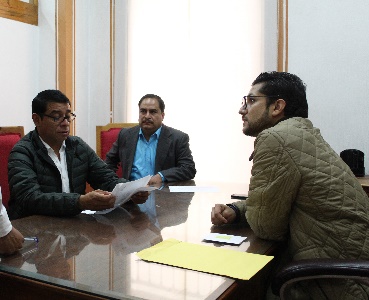 FECHAACTIVIDADBENEFICIO O IMPACTO01 Octubre 2019Diseño de convocatoria para Interpolitécnicas -  Ext. UniversitariaConvocar a los alumnos a las actividades interpolitécnicas realizadas fuera de la UPTx.02 Octubre 2019Publicidad para Conferencia Rector de la UACH - Ext. UniversitariaSumar a la comunidad universitaria a las actividades e iniciativas realizadas por la universidad.03 Octubre 2019Publicidad para Conferencia ABC de la Importación - Ext. UniversitariaSumar a la comunidad universitaria a las actividades e iniciativas realizadas por la universidad.04 Octubre 2019Publicidad para Clase Muestra de Tae Kwon Do – Área de DeportesInvitar a la comunidad universitaria a las actividades e iniciativas realizadas por la universidad.07 Octubre 2019Diseño del 10 Aniversario de Biotecnología – Ing. BiotecnologíaCrear material gráfico que aporte identidad a la ingeniería y en consecuencia a la UPTx.08 Octubre 2019Diseño del 10 Aniversario de Biotecnología – Ing. BiotecnologíaCrear material gráfico que aporte identidad a la ingeniería y por ende a la Universidad.09 Octubre 2019Publicidad para concurso de Fotografía Interna UPTx – Dir. Mecatrónica Sumar a la comunidad universitaria a las actividades e iniciativas realizadas por la universidad.10 Octubre 2019Publicidad Arte en Movimiento O´Farril - Ext. UniversitariaSumar a la comunidad universitaria a las actividades e iniciativas realizadas por la universidad.11 Octubre 2019Publicidad para Carrera Atlética – Ing. Industrial y DeportesConvocar a la comunidad universitaria a las actividades e iniciativas realizadas por la universidad.14 Octubre 2019Publicidad para Carrera Atlética – Ing. Industrial y DeportesConvocar a la comunidad universitaria a las actividades e iniciativas realizadas por la universidad.15 Octubre 2019Convocatoria Inscripciones 2020   – Servicios EscolaresInvitar a través  de una convocatoria a integrase a los Programas Académicos de la UPTx.16 Octubre 2019Publicidad para redes sociales – Dir. Vinculación y Difusión / ComunicaciónAumentar el flujo de información para sumar seguidores.17 Octubre 2019Diseño de Sudaderas UPTx – Área de DeportesContar con material promocional acorde al código de vestimenta de la UPTx.18 Octubre 2019Desarrollo del Manual Institucional (2da. Etapa) – Universidad PolitécnicaContar con un documento de apoyo y consulta que fortalezca la comunicación visual de la Universidad.21 Octubre 2019Desarrollo del Manual Institucional (2da. Etapa) – Universidad PolitécnicaContar con un documento de apoyo y consulta que fortalezca la comunicación visual de la Universidad.22 Octubre 2019Emisión de Constancias y Reconocimientos – Ingenierías UPTxReconocer a quienes participan en los diferentes talleres y conferencias realizadas en la UPTx.23 Octubre 2019Diseño de material promocional utilitario  e informativo – Promoción y DifusiónContar con material propicio para dar difusión de la oferta educativa de la universidad.24 Octubre 2019Diseño de material promocional utilitario  e informativo – Promoción y DifusiónContar con material propicio para dar difusión de la oferta educativa de la universidad.28 Octubre 2019Diseño de Stand para promoción de Feria Tlaxcala 2019 – Rectoría UPTxCrear material acorde al nivel y exigencia de los nuevos tiempos que vive la Universidad.29 Octubre 2019Diseño de Sellos – Área de Igualdad de GeneroSuministrar de Material Gráfico al Área de Igualdad de Género.30 Octubre 2019Diseño de Tríptico Informativo  – Área de Igualdad de GeneroSuministrar de Material Gráfico al Área de Igualdad de Género.31 Octubre 2019Emisión de Constancias y Reconocimientos – Ingenierías UPTxReconocer a quienes participan en los diferentes talleres y conferencias realizadas en la UPTx.FECHAACTIVIDADBENEFICIO O IMPACTOOctubre 2019Reunión con la Dra. Verónica Cortes Espinosa titular del CIBA para acordar fecha para firma de convenio de colaboraciónFirma de convenioOctubre 2019Reunión con Clauzter para revisar proceso de avance del diplomado a impartir a docentes de la UPTxDiplomadosOctubre 2019Entrevista para tv Tlaxcala por inauguración de taller de box y presentación de Braulio Ávila como entrenador de la UPTx EntrevistaOctubre 2019Reunión con representantes de la empresa EUSK México para acordar desarrollo de actividades dentro del convenio de colaboraciónBeneficios de convenioOctubre 2019Reunión del consejo de integración comunitaria en la empresa Bayern en Ixtacuixtla Reunión de trabajoOctubre 2019Firma de convenio de colaboración con club nahuales Firma de convenioOctubre 2019Reunión con representantes del municipio de Amaxac para acordar temas del contrato de servicios con respecto al convenio de colaboración.Beneficios de convenioFECHAACTIVIDADBENEFICIO O IMPACTONoviembre 2019Seguimiento a la aplicación del Plan de Control de Visitas Industriales. Seguimiento a las visitas industriales con mayor énfasis en el cumplimiento de objetivos académicos.Noviembre 2019Gestión y seguimiento de visitas industriales solicitadas por los programas educativos. Formación integralNoviembre 2019Canalización de vacantes laborales solicitadas por las empresas al área de atención correspondiente en la Oficina de seguimiento de egresadosApoyo a la inserción laboralNoviembre 2019Gestión de vacantes para realización de estancias y estadías para las seis ingenierías.Apoyo a la inserción laboralNoviembre 2019Seguimiento a Propuesta de convenio a: CEDH, Secretaría de Cultura,  Capital Conection, Alimentos Texo, CIBA, Schnellecke Logistics, Instituto Superior Tecnológico de Las Choapas, SCHLEMMER, MANPOWER, AYUNTAMIENTO HUAMANTLA, MKT DIGITAL, ClickSoft.Apoyo a colocación en Estadías y Vinculación en generalNoviembre 2019Aplicación de la encuesta de salida para recién egresadosApoyo a seguimiento de egresadosNoviembre 2019Seguimiento de visitas industriales realizadas durante el cuatrimestreMejora continuaNoviembre 2019Firma de convenio general con la Subsecretaría de Cultura (se inició la gestión con fecha de agosto y formalmente la impresión se mantuvo con esa fecha, el trámite interno de la propia Secretaría de Cultura llevó dos meses para sacar firmas y fue entregado a la UPT en el mes de noviembre para la firma correspondiente)Actividades culturales6 de diciembre de 2019Firma de convenio con Colegio de Estudios Científicos y Tecnológicos del Estado de TlaxcalaConvenio general de colaboración y convenio de pases directos para captación de matrícula con promedio de 9 en adelante.7 de noviembre de 2019Firma de convenio con Colegio Nacional de Educación Profesional Técnica - TlaxcalaConvenio de pases directos para captación de matrícula con promedio de 9 en adelante.5 y 11 de noviembre de 2019Atención a la empresa PROMACOSolicitud de practicantes5 de noviembre de 2019Atención a solicitud de convenio de la comunidad de San Pedro XalcaltzincoVinculación con la comunidad8 de noviembre de 2019Actualización de imágenes en la página web, apartado de la Dirección de VinculaciónDifusión11 de noviembre de 2019Reunión con el Director de Vinculación para  revisión de agenda y pendientesSeguimiento a actividadesNoviembre 2019Actualización del Plan de desarrollo InstitucionalPlaneación11 de noviembre de 2019Reunión para elaboración del Plan Operativo Anual 2020Planeación15 de noviembre de 2019Elaboración del POA 2020Planeación19 de noviembre de 2019Atención al Ing. Alberto Pérez  de la UEMSTAYCM para propuesta de convenios general y de pases directos (Dirección general de CEBTAs)Captación de matrícula19 de noviembre de 2019Atención a la empresa MKT Digital para solicitud de convenio de estancias y estadíasInserción en estancias y estadías20 de noviembre de 2019Asistencia a la Reunión mensual de Sistema Estatal de EmpleoInserción laboral21 de noviembre de 2019Realización de Auditoría Interna a Ingeniería QuímicaMejora continua22 de noviembre de 2019Atención y canalización de solicitud de servicios al Departamento de Investigación y Desarrollo Tecnológico por parte de la Dirección académica del CECYTESeguimiento de convenio22 de noviembre de 2019Atención a solicitud de información de la CGUTYP sobre convenios vigente con el sector automotrizAtención a solicitud de información28 de noviembre de 2019Propuesta de convenio a la UP Puebla por solicitud del Director de Ingeniería en Sistemas AutomotricesAlianzas estartégicas26-29 de noviembre de 2019Atención al estudiante de Mecatrónica Adrian Rojas, quien solicita apoyo para colocarse en empresa ubicada en Tabasco para sus estadíasInserción en estadíasFECHAACTIVIDADBENEFICIO O IMPACTO1 al 30 de noviembre  de 2019Manejo de Facebook  (Publicación de vacantes y atención a egresados)60752 alcances1 al 30 de noviembre  de 2019Recepción y Promoción de Vacantes (Atención a empresas/egresados )25 Vacantes de empresas personalizadas a la UPTx y 15 vacantes generales del Fideicomiso de los CIX1 al 30 de noviembre  de 2019Reunión con representantes de RH para recibir vacantes de las empresas: LAMOSA SAN MARCOS, CEBADAS Y MALTAS S DE RL DE CV, HBPO, INTEGRAL CESMALAB, CLICK SOFT, PSICOLOGIA CLINICA INTEGRAL, POSCO MPPCVinculación con RH de empresas empleadoras de egresados1 al 30 de noviembre  de 2019Atender a aspirantes de nuevo ingreso de manera personalizada de las 7 ingenierías para la Convocatoria de Intermedios (alumnos, docentes, padres de familia y tutores).Promoción y Difusión Académica1 al 30 de noviembre  de 2019Aplicación de encuestas de opinión de empleadores a RH  (Como parte del SGC del subproceso clave de seguimiento de egresados)Seguimiento de EgresadosDel 13 al 22 de noviembre  de 2019Enviar información personalizada  de vacantes a egresados de la publicación del CIXTrabajo Administrativo/Seguimiento de Egresados1 al 30 de noviembre  de 2019Armar y entregar 31 kits de promoción Promoción y Difusión Académica1 al 30 de noviembre  de 2019Captación de información para credenciales de egresados (llenado de fichas de identificación)Seguimiento de Egresados1 al 30 de noviembre  de 2019Reuniones de trabajo en el grupo general y en el transversal para la acreditación a través de CACEI  Y CACECAAcreditación/Seguimiento de Egresados/Promoción y Difusión/Ing. Financiera1 al 30 de noviembre  de 2019Coordinación y participación de asistencia en 14 Ferias de Orientación Vocacional en BachilleratosPromoción y Difusión1 al 20 de noviembre de 2019Coordinación y participación de asistencia al Stand de Feria de Tlaxcala 2019Promoción y Difusión1 al 30 de noviembre  de 2019Visitas Guiadas de bachilleratos, aspirantes y padres de familia en la UPTxPromoción y Difusión5 de noviembre de 2019Reunión de trabajo para la creación del Comité de Seguridad e Higiene InstitucionalTrabajo Administrativo5 al 8 de noviembre de 2019Apoyo para trámites de titulación egresado con discapacidad Seguimiento de Egresados6 de noviembre de 2019Reunión de trabajo con Directores de PE para Seguimiento de Egresados y PIDESeguimiento de Egresados7 al 15 de noviembre de 2019Realización y entrega del POA 2010 de Seguimiento de Egresados y Promoción y Difusión AcadémicaTrabajo administrativo18  al 30 de noviembre de 2019Solicitud de información del Consejo Social para la CGUTyPTrabajo Administrativo1 al 15 de noviembre de 2019Elaboración y entrega de información estadística sobre seguimiento de egresados para la CGUTyPSeguimiento de Egresados19 al 21 de noviembre de 2019Auditoria del SGC, apertura y cierre.Trabajo Administrativo20 de noviembre de 2019Asistencia y Participación en la 11 Reunión del SIEE en el CIX, AEEETSeguimiento de Egresados21 de noviembre de 2019Invitación al Ing. Iván Guarneros Gómez, Director de Evomaq y Presidente de la AEEET para participar como Conferencista en la Semana de la Ciencia y la Tecnología Seguimiento de Egresados21 de noviembre de 2019Enviar información de la CGUTyP al CIIDEN para el trámite correspondienteSeguimiento de Egresados21 de noviembre de 2019Elaborar y entregar información sobre Seguimiento de Egresados para el Informe del rectorSeguimiento de Egresados22 de noviembre de 2019Enviar información de la CGUTyP a Vinculación sobre convenios para el trámite correspondienteSeguimiento de Egresados25 al 27 de noviembre de 2019Elaboración y entrega de información de egresados y empleadores para líneas de investigación de Posgrado TI y FinancieraSeguimiento de Egresados26 y 29 de noviembre de 2019Promoción y Difusión Académica a Bachilleratos América Nueva y Conalep AmaxacPromoción y DifusiónFECHAACTIVIDADBENEFICIO O IMPACTO1 de noviembre de 2019Concurso de Catrinas El tradicional concurso de catrinas recibió a concursantes de todas las carreras y tuvo una gran respuesta. 26 al 29 de Noviembre de 2019Primera Revisión para POA 2019Se hizo la revisión del trabajo que se hará y el recurso que se utilizará el año siguiente. 1 al 8 de Noviembre de 2019Preparación Interpolitécnicas RockSe apoyó al selectivo de Rock para su preparación, en miras de dar un excelente papel en juegos interpolitécnicos región V 2019. 1 al 8 de Noviembre de 2019Preparación Interpolitécnicas Canto Se apoyó al selectivo de Canto para su preparación, en miras de dar un excelente papel en juegos interpolitécnicos región V 2019. 1 al 8 de Noviembre de 2019Preparación Interpolitécnicas OratoriaSe apoyó al selectivo de Oratoria para su preparación, en miras de dar un excelente papel en juegos interpolitécnicos región V 2019. 1 al 8 de Noviembre de 2019Preparación Interpolitécnicas DeclamaciónSe apoyó al selectivo de Declamación para su preparación, en miras de dar un excelente papel en juegos interpolitécnicos región V 2019. 1 al 8 de Noviembre de 2019Gestión para interpolitécnicasSe hizo el papeleo necesario para poder asistir a los juegos interpolitécnicos región V 2019.   10 al 13 de Noviembre de 2019Viaje a Cancún con equipo de T.I. "Hack por la Paz"Se gestionó la asistencia a un viaje cultural a Cancún en el que los jóvenes de T.I. tuvieron encuentros culturales y tecnológicos con diversos actores.13 al 16 de Noviembre de 2019Juegos Interpolitécnicos Región VSe asistió a los Juegos interpolitécnicos Región V 2019 en donde se obtuvieron 3 medallas. 18 al 20 de Noviembre de 2019Comprobaciones de Juegos InterpolitécnicosSe hizo el papeleo necesario para poder comprobar  los juegos interpolitécnicos región V 2019.   20 al 22 de Noviembre de 2019Papeleo de STPSEl proyecto de Planeación ayudará a que podamos ofrecer servicios de manera integral en la universidad. 16 de Noviembre de 2019Retiro Obra carolina O’Farril Se retira la obra de la exposición de Carolina O’Farril y se hace entrega de la obra prestada.  26 al 29 de Noviembre de 2019Organización del salón de Cultura. Se organizó el uso de los nuevos espacios de uso cultural   FECHAACTIVIDADBENEFICIO O IMPACTO4Homenaje USET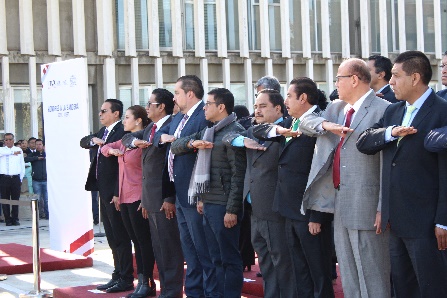 6Firma de convenio con CECyTe..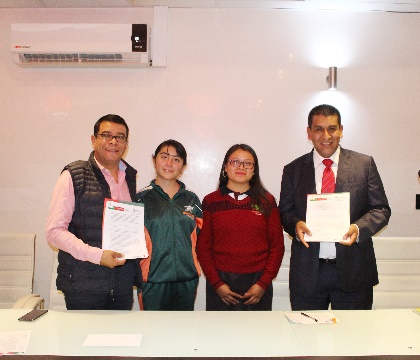 7Firma de Convenio con CONALEP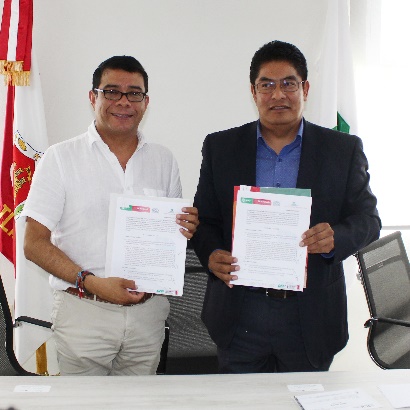 8XV Aniversario ITST.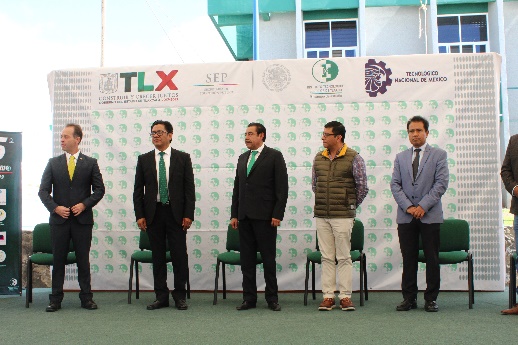 11Ceremonia Titulaicón.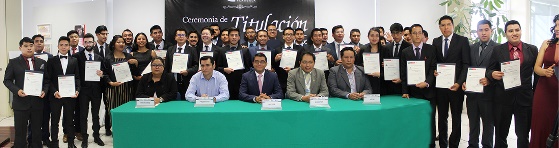 12Charla con alumnos que asistieron a Interpolitécnicos.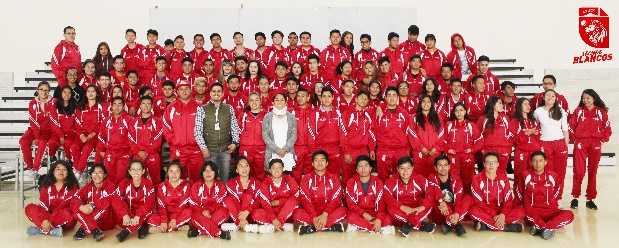 26Asistencia a 2° Foro de Proveeduría 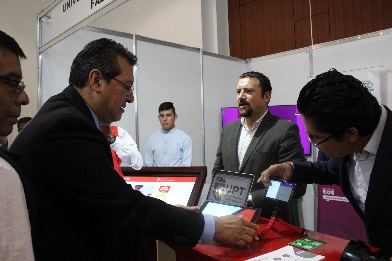 FECHAACTIVIDADBENEFICIO O IMPACTODiciembre 2019Se envía solicitud para visita a VW Silao para acordar una posible firma de convenio de colaboración Mejora de VinculaciónDiciembre 2019Entrevista con cesar munguia de la empresa ima para lograr un convenio de colaboración para apoyar al desarrollo de la carrera ing. automotrizMejora de inserción laboralDiciembre 2019Reunión con miembros del club nahuales para acordar fecha para la foto oficial del club y la universidadVinculaciónDiciembre 2019Asistencia a la inauguración de la exposición de pinturas de Mauricio castillo en la presidencia municipal de Tlaxcala como parte de las actividades acordadas en el convenio de colaboración.Beneficios de convenioDiciembre 2019Entrevista con Israel Guadalupe Pérez Flores para acordar visita y posible firma de convenio con la empresa schnellecke logistics Silao.Propuesta de firma de convenioDiciembre 2019Entrevista con personal de la empresa grand cowork para acordar condiciones para aceptar jóvenes en estancias y estadías como seguimiento al convenio de colaboración Apoyo de colocación de estancias y estadiasDiciembre 2019Reunión con José Camacho para revisar los elementos del diplomado a impartirse en la UPTx por parte del clauzterPropuesta de diplomadosDiciembre 2019Revisión del contrato de servicios con el municipio de Amaxac derivado del convenio de colaboración  Beneficios de convenio de ColaboraciónDiciembre 2019Asistencia a la cena con miembros del clauzter para acordar calendario de fechas para eventos en los que pudiera participar la UPTxOrganización con Cluster AutomotrizFECHAACTIVIDADBENEFICIO O IMPACTODiciembre 2019Seguimiento a la aplicación del Plan de Control de Visitas Industriales. Seguimiento a las visitas industriales con mayor énfasis en el cumplimiento de objetivos académicos.Diciembre 2019Gestión y seguimiento de visitas industriales solicitadas por los programas educativos. Formación integralDiciembre 2019Canalización de vacantes laborales solicitadas por las empresas al área de atención correspondiente en la Oficina de seguimiento de egresadosApoyo a la inserción laboralDiciembre 2019Gestión de vacantes para realización de estancias y estadías para las seis ingenierías.Apoyo a la inserción laboralDiciembre 2019Seguimiento a Propuesta de convenio a: CEDH, Secretaría de Cultura,  Capital Conection, Alimentos Texo, CIBA, Schnellecke Logistics, Instituto Superior Tecnológico de Las Choapas, SCHLEMMER, MANPOWER, AYUNTAMIENTO HUAMANTLA, MKT DIGITAL, ClickSoft, comunidad de San Pedro Xalcaltzinco, UEMSTAYCM, Universidad Politécnica de Puebla, Industrias BM.Apoyo a colocación en Estadías y Vinculación en generalDiciembre 2019Seguimiento de visitas industriales realizadas durante el cuatrimestreMejora continuaDiciembre 2019Solicitud de practicantes de la carrera de Nutrición de la Universidad del Altiplano para un proyecto establecido por el área de Salud de la UPTxDiciembre 2019Seguimiento y análisis a las respuestas de la encuesta de evaluación de visitas industriales del cuatrimestre.Mejora continua5 de diciembre de 2019Apoyo en el seguimiento de la terminación de estadías del estudiante Alan Cervantes en el Laboratorio de la Cámara de la Industria Alimenticia de Jalisco (CIAJ)10 de diciembre de 2019Revisión a análisis de riesgos de acuerdo al SGC13 de diciembre de 2019Asistencia a la conferencia impartida por el abogado general, relativa a la Normatividad Institucional16 de diciembre de 2019Reunión de revisión al SGCMejora continua18 de diciembre de 2019Elaboración y entrega de los informes de visitas realizadas por cada dirección de programa.FECHAACTIVIDADBENEFICIO O IMPACTO1 al 19 de diciembre de 2019Manejo de Facebook  (Publicación de vacantes y atención a egresados)21975 alcances1 al 19 de diciembre de 2019Recepción y Promoción de Vacantes (Atención a empresas/egresados )4 Vacantes de empresas personalizadas a la UPTx y 55 vacantes generales del Fideicomiso de los CIX1 al 19 de diciembre de 2019Reunión con representantes de RH para recibir vacantes de las empresas: VELADORAS KAOSVEL, INTEGRAL CESMALAB, TR Network SA de CVVinculación con RH de empresas empleadoras de egresados1 al 19 de diciembre de 2019Atender a aspirantes de nuevo ingreso de manera personalizada de las 7 ingenierías (alumnos, docentes, padres de familia y tutores).Promoción y Difusión Académica1 al 19 de diciembre de 2019Aplicación de encuestas de opinión de empleadores a RH  (Como parte del SGC del subproceso clave de seguimiento de egresados)Seguimiento de EgresadosDel 10 al 19 de diciembre  de 2019Enviar información personalizada  de vacantes a egresados de la publicación del CIXTrabajo Administrativo/Seguimiento de Egresados1 al 19 de diciembre de 2019Armar y entregar 3 kits de promoción Promoción y Difusión Académica1 al 19 de diciembre de 2019Captación de información para credenciales de egresados (llenado de fichas de identificación)Seguimiento de Egresados1 al 19 de diciembre de 2019Reuniones de trabajo en el grupo general y en el transversal para la acreditación a través de CACEI  Y CACECAAcreditación/Seguimiento de Egresados/Promoción y Difusión/Ing. Financiera1 al 19 de diciembre de 2019Coordinación y participación de asistencia en 3 Ferias de Orientación Vocacional en BachilleratosPromoción y Difusión1 al 19 de diciembre de 2019Campaña de apoyo al emprendimiento con egresadosSeguimiento de Egresados2 de diciembre de 2019Envío de información de ISA a la AEEET, SIEE, FIDECIXPromoción y Difusión5 de diciembre de 2019Elaboración y entrega de información estadística para ingeniería FinancieraSeguimiento de egresados10 de diciembre de 2019Asistencia a  titulación de egresado con discapacidad apoyado por esta áreaSeguimiento de Egresados11 de diciembre de 2019Comisión “Foro de Trabajo para la Educación Superior”Seguimiento de Egresados16 de diciembre de 2019Reunión de trabajo del SGCSeguimiento de Egresados17 de diciembre de 2019Reunión de trabajo Dirección de VinculaciónSeguimiento de EgresadosFECHAACTIVIDADBENEFICIO O IMPACTO1 al 8 de diciembre de 2019Creación de cronograma de trabajo.Apoya a dar orden al proyecto 2020. Para poder tener un ordenamiento de los proyectos mensuales que se desarrollarán en el periodo y las acciones a llevar a cabo para dicho fin.1 al 18 de diciembre de 2019Planificación de los clubes de Cultura UPTxCon las planificaciones de contenido, se obtiene en una primera fase, el plan de trabajo que se llevará a cabo en los clubes, puesto que los requerimientos oficiales nos piden un plan anual para los clubes culturales, y se debe desarrollar el contenido de los mismos.6 de diciembre de 2019Evento navideño de desarrollo humano: posada navideñaEn el evento navideño se hizo la prueba de sonido, se verificó que hubiese material tecnológico para poder llevar a cabo la actividad y se hizo la presentación de algunos cantantes de nuestro grupo cultural.9 de diciembre de 2019Asistencia al evento de tapitas y pastorela navideñaSe asistió a los eventos para dar presencia de la oficina en los mismos.16 de diciembre de 2019Cierre de actividades con los jóvenes de Cultura UPTxSe hizo un cierre con los grupos con la finalidad de tener convivencia.18 al 31 de diciembre de 2019Periodo VacacionalPeriodo de receso de labores.